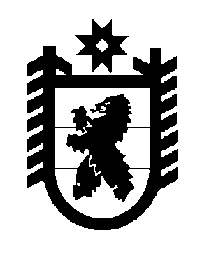 Российская Федерация Республика Карелия    ПРАВИТЕЛЬСТВО РЕСПУБЛИКИ КАРЕЛИЯПОСТАНОВЛЕНИЕот  17 апреля 2012 года № 111-Пг. ПетрозаводскОб утверждении Положения о реализации отдельных мер активной политики занятости населения на территории Республики КарелияВ соответствии с пунктом 4 статьи 5 Закона Республики Карелия от            4 апреля 2012 года № 1585-ЗРК «О разграничении полномочий органов государственной власти Республики Карелия в области содействия занятости» Правительство Республики Карелия п о с т а н о в л я е т:1. Утвердить прилагаемое Положение о реализации отдельных мер активной политики занятости населения на территории Республики Карелия.2. Действие настоящего постановления распространяется на право-отношения, возникшие с 1 января 2012 года.          ГлаваРеспублики Карелия                                                                     А.В. НелидовУтверждено постановлениемПравительства Республики Карелия от 17 апреля 2012 года № 111-ППоложение о реализации отдельных мер активной политики  занятости населения на территории Республики Карелия 1. Настоящее Положение определяет порядок реализации следующих отдельных мер активной политики занятости населения на территории Республики Карелия (далее – меры активной политики занятости):1) организация проведения оплачиваемых общественных работ;2) организация временного трудоустройства несовершеннолетних граждан в возрасте от 14 до 18 лет в свободное от учебы время, безработных граждан, испытывающих трудности в поиске работы, безработных граждан в возрасте от 18 до 20 лет из числа выпускников учреждений начального и среднего профессионального образования, ищущих работу впервые.2. Реализация мер активной политики занятости населения, указанных в пункте 1 настоящего Положения, осуществляется в соответствии с Законом Российской Федерации от 19 апреля 1991 года № 1032-I                      «О занятости населения в Российской Федерации», административными регламентами предоставления государственных услуг в области содействия занятости населения, иными нормативными правовыми актами Российской Федерации, регулирующими данные отношения.  3. В целях удовлетворения потребностей несовершеннолетних граждан в возрасте от 14 до 18 лет в работе в свободное от учебы время и приобретения ими опыта и навыков работы, удовлетворения потребностей безработных граждан в работе и сохранения ими мотивации к труду участникам мер активной политики занятости, указанных в пункте 1 настоящего Положения, предоставляется материальная поддержка.4. Получателями материальной поддержки являются следующие категории граждан Российской Федерации:1) несовершеннолетние в возрасте от 14 до 18 лет, трудоустроенные по направлению органов службы занятости на работу временного характера в свободное от учебы время; 2) безработные граждане, испытывающие трудности в поиске работы, трудоустроенные по направлению органов службы занятости на работу временного характера:инвалиды;лица, освобожденные из учреждений, исполняющих наказание в виде лишения свободы;несовершеннолетние в возрасте от 16 до 18 лет;2лица предпенсионного возраста (за два года до наступления возраста, дающего право выхода на трудовую пенсию по старости, в том числе досрочно назначаемую трудовую пенсию по старости);беженцы и вынужденные переселенцы;лица, уволенные с военной службы, и члены их семей;одинокие и многодетные родители, воспитывающие несовершенно-летних детей, детей-инвалидов;лица, подвергшиеся воздействию радиации вследствие чернобыльской и других радиационных аварий и катастроф;граждане в возрасте от 18 до 20 лет из числа выпускников учреждений начального и среднего профессионального образования, ищущие работу впервые;3) безработные граждане, участвующие в общественных работах по направлению органов службы занятости.5. Предоставление материальной поддержки осуществляют государственные казенные учреждения службы занятости населения Республики Карелия (далее – центры занятости населения).6. Решение о предоставлении материальной поддержки принимается центром занятости населения одновременно с принятием решения о направлении получателя материальной поддержки на работу временного характера или на общественные работы и оформляется приказом центра занятости населения.7. Направление получателей материальной поддержки на работу временного характера или на общественные работы осуществляется центром занятости населения с их согласия в соответствии с федеральным законодательством и законодательством Республики Карелия, определяю-щим порядок предоставления государственных услуг в области содействия занятости населения, а также на основании договоров по организации и проведению работ временного характера и общественных работ, заключаемых между центром занятости населения и работодателями, организующими проведение указанных работ (далее – договор по организации работ).8. В целях выплаты материальной поддержки работодатель  представляет в центр занятости населения, направивший получателя материальной поддержки на работу временного характера или общественные работы, документы о его участии в указанных работах. Конкретный перечень документов об участии получателя материаль-ной поддержки в работах временного характера или общественных работах и сроки их представления определяются договором по организации работ.   9. Материальная поддержка не предоставляется:1) участникам общественных работ, для которых данная работа в соответствии  с  пунктом  3  статьи  4  Закона   Российской   Федерации  от      319 апреля 1991 года № 1032-I «О занятости населения в Российской Федерации» считается подходящей работой;2) в случае отсутствия в договоре по организации работ положений, предусматривающих предоставление участникам работ временного характера или общественных работ материальной поддержки на период участия в данных работах.10. Размер предоставляемой материальной поддержки составляет двукратную  минимальную величину пособия по безработице, увеличен-ную на размер районного коэффициента, за полный месяц участия получателя материальной поддержки в работах временного характера или общественных работах.Предоставление материальной поддержки осуществляется ежемесячно в течение всего периода участия получателя материальной поддержки в работах временного характера или общественных работах.Расчет ежемесячного размера материальной поддержки осущест-вляется с учетом фактического количества календарных дней участия получателя материальной поддержки в работах временного характера или общественных работах в течение календарного месяца, включая периоды временной нетрудоспособности, периоды нахождения в отпуске без сохранения заработной платы. 11. Выплата материальной поддержки производится в порядке, установленном действующим законодательством для осуществления социальных выплат гражданам, признанным в установленном порядке безработными._______________